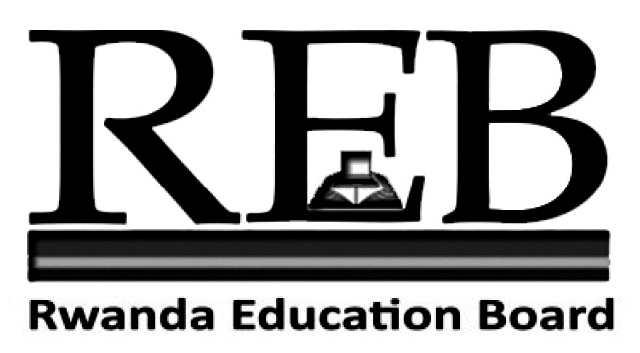 SENIOR TWO END OF YEAR EXAMINATIONS, 2019SUBJECT: ENTREPRENEURSHIP DURATION: 2 HOURS INSTRUCTIONS:Write your names and class on the answer booklet Do not open this question paper until you are told to do so.3) This paper has TWO sections A and B        SECTION A:  Attempt all questions.                         	  (55 marks)       SECTION B: Attempt all questions.                                   (45 marks)    4)  Use a blue or black penSECTION A: Attempt all questions (55 Marks)1) Differentiate tax avoidance from tax evasion.                                          (4marks)2) Kamikazi Jane is an entrepreneur who has a company for making bread                 to supply to different schools.                                                                                                                               Show any six challenges  that Mrs Kamikazi  is likely to meet them in her                                        business.                                                                                              (6marks)3) Explain what a SMART goal is.                                                              (5marks)4) Explain the relationship between demand and supply.                              (5marks)5) Akaliza runs a small company. Explain any three of her rights and three                  of her as a taxpayer.                                                                                   (6marks)6) Do you think is it necessary to you as a student to prepare your budget?            Defend your answer.                                                                                  (6marks)7) On the first day of this month, Muhoza Ella paid a cheque (000344433333)                         of 200,000Frw to Akimana John. Design a cheque and fill all the information                   that  must be included in it.                                                                          (6marks)8) Use an  example to show how a transaction can be recorded using                                    the double entry accounting principle.                                                       (6marks) 9)Explain the process of making a journal entry.                                          (5marks)   10) Show the relationship between metrology ,quality testing and accurate measurement.                                                                                               (6marks)SECTION B: Attempt all questions (45 Marks)11) Set any three of your personal smart goals at school and strategies you will                   use to achieve them.                                                                                                (15marks)12) Defend the role of economic integration for Rwanda.                                      (15marks)13) Explain why every person in Rwanda who gets income or profit should                       pay taxes.                                                                                                                      (15marks)